	17-10-2019 12:18 PM	Mod. UTL009-TAR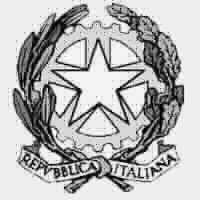 REPUBBLICA ITALIANATribunale Amministrativo Regionale dell' Emilia RomagnaParmaRuolo UdienzaCamera di Consiglio del 23/10/2019SEZIONE PRIMAElenco completo dei magistrati facenti parte del collegio:PANZIRONI GERMANAPOPPI MARCOLOMBARDI ROBERTOOrdineRuoloN. R. GParteAvvocatiAvvocatiMagistratiMagistratiGiudizio CautelareR. C.	1	195/2019Contro                   A.U.S.L. DI PARMA  QUESTURA DI PARMA                   U.T.G. - PREFETTURA DI PARMATipo Ricorso: ORDINARIO Oggetto: DIVIETO DI DETENERE QUALSIASI ARMA E MUNIZIONEGiudizio CautelareR. C.	1	195/2019Contro                   A.U.S.L. DI PARMA  QUESTURA DI PARMA                   U.T.G. - PREFETTURA DI PARMATipo Ricorso: ORDINARIO Oggetto: DIVIETO DI DETENERE QUALSIASI ARMA E MUNIZIONEGiudizio CautelareR. C.	1	195/2019Contro                   A.U.S.L. DI PARMA  QUESTURA DI PARMA                   U.T.G. - PREFETTURA DI PARMATipo Ricorso: ORDINARIO Oggetto: DIVIETO DI DETENERE QUALSIASI ARMA E MUNIZIONEGiudizio CautelareR. C.	1	195/2019Contro                   A.U.S.L. DI PARMA  QUESTURA DI PARMA                   U.T.G. - PREFETTURA DI PARMATipo Ricorso: ORDINARIO Oggetto: DIVIETO DI DETENERE QUALSIASI ARMA E MUNIZIONECONTI GIORGIOAVVOCATURA DISTR.LE BOLOGNA CONTI GIORGIOAVVOCATURA DISTR.LE BOLOGNA PANZIRONI G.POPPI M.LOMBARDI R.PANZIRONI G.POPPI M.LOMBARDI R.P.RELCON1REFGiudizio CautelareP. S.	2	219/2019ControSezione: 1   MINISTERO DELLA DIFESA - STATO MAGGIORE ESERCITO-DIP.TO IMPIEGO DELPERSONALE-UFFICIO IMPIEGO PERSONALE              TRUPPA ROMATipo Ricorso: ORDINARIO Oggetto: DINIEGO ISTANZA DI ASSEGNAZIONE TEMPORANEA PRESSO UN ALTRO ENTEGiudizio CautelareP. S.	2	219/2019ControSezione: 1   MINISTERO DELLA DIFESA - STATO MAGGIORE ESERCITO-DIP.TO IMPIEGO DELPERSONALE-UFFICIO IMPIEGO PERSONALE              TRUPPA ROMATipo Ricorso: ORDINARIO Oggetto: DINIEGO ISTANZA DI ASSEGNAZIONE TEMPORANEA PRESSO UN ALTRO ENTEGiudizio CautelareP. S.	2	219/2019ControSezione: 1   MINISTERO DELLA DIFESA - STATO MAGGIORE ESERCITO-DIP.TO IMPIEGO DELPERSONALE-UFFICIO IMPIEGO PERSONALE              TRUPPA ROMATipo Ricorso: ORDINARIO Oggetto: DINIEGO ISTANZA DI ASSEGNAZIONE TEMPORANEA PRESSO UN ALTRO ENTEGiudizio CautelareP. S.	2	219/2019ControSezione: 1   MINISTERO DELLA DIFESA - STATO MAGGIORE ESERCITO-DIP.TO IMPIEGO DELPERSONALE-UFFICIO IMPIEGO PERSONALE              TRUPPA ROMATipo Ricorso: ORDINARIO Oggetto: DINIEGO ISTANZA DI ASSEGNAZIONE TEMPORANEA PRESSO UN ALTRO ENTESCAFETTA MICHELAAVVOCATURA DISTR.LE BOLOGNA SCAFETTA MICHELAAVVOCATURA DISTR.LE BOLOGNA PANZIRONI G.POPPI M.LOMBARDI R.PANZIRONI G.POPPI M.LOMBARDI R.P.REL CON1REFP.REL CON1REFP.REL CON1REFOrdineRuoloN. R. GParteAvvocatiAvvocatiMagistratiMagistratiMagistratiGiudizio CautelareN. G.	3	230/2019ControSezione: 1	U.T.G. - PREFETTURA DI REGGIO EMILIATipo Ricorso: ORDINARIO Oggetto: INFORMAZIONE INTERDITTIVA ANTIMAFIAGiudizio CautelareN. G.	3	230/2019ControSezione: 1	U.T.G. - PREFETTURA DI REGGIO EMILIATipo Ricorso: ORDINARIO Oggetto: INFORMAZIONE INTERDITTIVA ANTIMAFIAGiudizio CautelareN. G.	3	230/2019ControSezione: 1	U.T.G. - PREFETTURA DI REGGIO EMILIATipo Ricorso: ORDINARIO Oggetto: INFORMAZIONE INTERDITTIVA ANTIMAFIAGiudizio CautelareN. G.	3	230/2019ControSezione: 1	U.T.G. - PREFETTURA DI REGGIO EMILIATipo Ricorso: ORDINARIO Oggetto: INFORMAZIONE INTERDITTIVA ANTIMAFIAPERONE LUCIOPERONE LUCIOPANZIRONI G.POPPI M.LOMBARDI R. PRE REL1REF PRE REL1REFGiudizio CautelareN. G. A.	4	231/2019ControSezione: 1	U.T.G. - PREFETTURA DI REGGIO EMILIATipo Ricorso: ORDINARIO Oggetto: INFORMAZIONE INTERDITTIVA ANTIMAFIAGiudizio CautelareN. G. A.	4	231/2019ControSezione: 1	U.T.G. - PREFETTURA DI REGGIO EMILIATipo Ricorso: ORDINARIO Oggetto: INFORMAZIONE INTERDITTIVA ANTIMAFIAGiudizio CautelareN. G. A.	4	231/2019ControSezione: 1	U.T.G. - PREFETTURA DI REGGIO EMILIATipo Ricorso: ORDINARIO Oggetto: INFORMAZIONE INTERDITTIVA ANTIMAFIAGiudizio CautelareN. G. A.	4	231/2019ControSezione: 1	U.T.G. - PREFETTURA DI REGGIO EMILIATipo Ricorso: ORDINARIO Oggetto: INFORMAZIONE INTERDITTIVA ANTIMAFIAPERONE LUCIOPERONE LUCIOPANZIRONI G.POPPI M.LOMBARDI R.PRE REL1REFPRE REL1REFOrdineRuoloN. R. GParteAvvocatiMagistratiGiudizio Cautelare	ASSOCIAZIONE L'AQUILONE - APS 	CORRADI FABIO	PANZIRONI G. PRE		5	239/2019	MANDATARIO RTI SOLCO PIACENZA 	VOLA FEDERICA	POPPI M.	REL	SOC.COOP. SOCIALE A RLSezione: 1		LOMBARDI R.	1REFControCOMUNE DI PIACENZAOPEN GROUP SOCIETÀ COOPERATIVA SOCIALE ONLUSTipo Ricorso: RITO APPALTI (ex art. 120 ss c.p.a.)Oggetto: AGGIUDICAZIONE DEFINITIVA PER AFFIDAMENTO DI UN SERVIZIO ARTICOLATO DI SOSTEGNO ALLE FAMIGLIE CON FIGLI MINORI NELL'AMBITO DELLE ATTIVITÀ SOCIO-ASSISTENZIALI ED EDUCATIVE - RICHIESTA RISARCIMENTO DANNI Giudizio Cautelare	ASSOCIAZIONE L'AQUILONE - APS 	CORRADI FABIO	PANZIRONI G. PRE		5	239/2019	MANDATARIO RTI SOLCO PIACENZA 	VOLA FEDERICA	POPPI M.	REL	SOC.COOP. SOCIALE A RLSezione: 1		LOMBARDI R.	1REFControCOMUNE DI PIACENZAOPEN GROUP SOCIETÀ COOPERATIVA SOCIALE ONLUSTipo Ricorso: RITO APPALTI (ex art. 120 ss c.p.a.)Oggetto: AGGIUDICAZIONE DEFINITIVA PER AFFIDAMENTO DI UN SERVIZIO ARTICOLATO DI SOSTEGNO ALLE FAMIGLIE CON FIGLI MINORI NELL'AMBITO DELLE ATTIVITÀ SOCIO-ASSISTENZIALI ED EDUCATIVE - RICHIESTA RISARCIMENTO DANNI Giudizio Cautelare	ASSOCIAZIONE L'AQUILONE - APS 	CORRADI FABIO	PANZIRONI G. PRE		5	239/2019	MANDATARIO RTI SOLCO PIACENZA 	VOLA FEDERICA	POPPI M.	REL	SOC.COOP. SOCIALE A RLSezione: 1		LOMBARDI R.	1REFControCOMUNE DI PIACENZAOPEN GROUP SOCIETÀ COOPERATIVA SOCIALE ONLUSTipo Ricorso: RITO APPALTI (ex art. 120 ss c.p.a.)Oggetto: AGGIUDICAZIONE DEFINITIVA PER AFFIDAMENTO DI UN SERVIZIO ARTICOLATO DI SOSTEGNO ALLE FAMIGLIE CON FIGLI MINORI NELL'AMBITO DELLE ATTIVITÀ SOCIO-ASSISTENZIALI ED EDUCATIVE - RICHIESTA RISARCIMENTO DANNI Giudizio Cautelare	ASSOCIAZIONE L'AQUILONE - APS 	CORRADI FABIO	PANZIRONI G. PRE		5	239/2019	MANDATARIO RTI SOLCO PIACENZA 	VOLA FEDERICA	POPPI M.	REL	SOC.COOP. SOCIALE A RLSezione: 1		LOMBARDI R.	1REFControCOMUNE DI PIACENZAOPEN GROUP SOCIETÀ COOPERATIVA SOCIALE ONLUSTipo Ricorso: RITO APPALTI (ex art. 120 ss c.p.a.)Oggetto: AGGIUDICAZIONE DEFINITIVA PER AFFIDAMENTO DI UN SERVIZIO ARTICOLATO DI SOSTEGNO ALLE FAMIGLIE CON FIGLI MINORI NELL'AMBITO DELLE ATTIVITÀ SOCIO-ASSISTENZIALI ED EDUCATIVE - RICHIESTA RISARCIMENTO DANNI Giudizio Cautelare	ASSOCIAZIONE L'AQUILONE - APS 	CORRADI FABIO	PANZIRONI G. PRE		5	239/2019	MANDATARIO RTI SOLCO PIACENZA 	VOLA FEDERICA	POPPI M.	REL	SOC.COOP. SOCIALE A RLSezione: 1		LOMBARDI R.	1REFControCOMUNE DI PIACENZAOPEN GROUP SOCIETÀ COOPERATIVA SOCIALE ONLUSTipo Ricorso: RITO APPALTI (ex art. 120 ss c.p.a.)Oggetto: AGGIUDICAZIONE DEFINITIVA PER AFFIDAMENTO DI UN SERVIZIO ARTICOLATO DI SOSTEGNO ALLE FAMIGLIE CON FIGLI MINORI NELL'AMBITO DELLE ATTIVITÀ SOCIO-ASSISTENZIALI ED EDUCATIVE - RICHIESTA RISARCIMENTO DANNI Giudizio Cautelare	ASSOCIAZIONE L'AQUILONE - APS 	CORRADI FABIO	PANZIRONI G. PRE		5	239/2019	MANDATARIO RTI SOLCO PIACENZA 	VOLA FEDERICA	POPPI M.	REL	SOC.COOP. SOCIALE A RLSezione: 1		LOMBARDI R.	1REFControCOMUNE DI PIACENZAOPEN GROUP SOCIETÀ COOPERATIVA SOCIALE ONLUSTipo Ricorso: RITO APPALTI (ex art. 120 ss c.p.a.)Oggetto: AGGIUDICAZIONE DEFINITIVA PER AFFIDAMENTO DI UN SERVIZIO ARTICOLATO DI SOSTEGNO ALLE FAMIGLIE CON FIGLI MINORI NELL'AMBITO DELLE ATTIVITÀ SOCIO-ASSISTENZIALI ED EDUCATIVE - RICHIESTA RISARCIMENTO DANNI Giudizio Cautelare	ASSOCIAZIONE L'AQUILONE - APS 	CORRADI FABIO	PANZIRONI G. PRE		5	239/2019	MANDATARIO RTI SOLCO PIACENZA 	VOLA FEDERICA	POPPI M.	REL	SOC.COOP. SOCIALE A RLSezione: 1		LOMBARDI R.	1REFControCOMUNE DI PIACENZAOPEN GROUP SOCIETÀ COOPERATIVA SOCIALE ONLUSTipo Ricorso: RITO APPALTI (ex art. 120 ss c.p.a.)Oggetto: AGGIUDICAZIONE DEFINITIVA PER AFFIDAMENTO DI UN SERVIZIO ARTICOLATO DI SOSTEGNO ALLE FAMIGLIE CON FIGLI MINORI NELL'AMBITO DELLE ATTIVITÀ SOCIO-ASSISTENZIALI ED EDUCATIVE - RICHIESTA RISARCIMENTO DANNI Giudizio Cautelare	ANGELO ROSSI ASCENSORI S.R.L.	CADEDDU SIMONE	PANZIRONI G. PRE		6	242/2019	NARDELLI JACOPO	POPPI M.	CON	Sezione: 1	TORTORELLA CHIARA	LOMBARDI R.	RELControACER PIACENZA - AZIENDA CASA EMILIA ROMAGNA DELLA  PROVINCIA DIPIACENZA EUROLIFT SERVIZI ASCENSORI S.R.L.Tipo Ricorso: RITO ABBREVIATO (ex art. 119 c.p.a.)Oggetto: SERVIZIO DI GESTIONE, MANUTENZIONE ORDINARIA E STRAORDINARIA DI IMPIANTI ASCENSORI, ELEVATORI E MONTASCALE INSTALLATI IN FABBRICATI COMUNALI - RICHIESTA RISARCIMENTO DANNI.Giudizio Cautelare	ANGELO ROSSI ASCENSORI S.R.L.	CADEDDU SIMONE	PANZIRONI G. PRE		6	242/2019	NARDELLI JACOPO	POPPI M.	CON	Sezione: 1	TORTORELLA CHIARA	LOMBARDI R.	RELControACER PIACENZA - AZIENDA CASA EMILIA ROMAGNA DELLA  PROVINCIA DIPIACENZA EUROLIFT SERVIZI ASCENSORI S.R.L.Tipo Ricorso: RITO ABBREVIATO (ex art. 119 c.p.a.)Oggetto: SERVIZIO DI GESTIONE, MANUTENZIONE ORDINARIA E STRAORDINARIA DI IMPIANTI ASCENSORI, ELEVATORI E MONTASCALE INSTALLATI IN FABBRICATI COMUNALI - RICHIESTA RISARCIMENTO DANNI.Giudizio Cautelare	ANGELO ROSSI ASCENSORI S.R.L.	CADEDDU SIMONE	PANZIRONI G. PRE		6	242/2019	NARDELLI JACOPO	POPPI M.	CON	Sezione: 1	TORTORELLA CHIARA	LOMBARDI R.	RELControACER PIACENZA - AZIENDA CASA EMILIA ROMAGNA DELLA  PROVINCIA DIPIACENZA EUROLIFT SERVIZI ASCENSORI S.R.L.Tipo Ricorso: RITO ABBREVIATO (ex art. 119 c.p.a.)Oggetto: SERVIZIO DI GESTIONE, MANUTENZIONE ORDINARIA E STRAORDINARIA DI IMPIANTI ASCENSORI, ELEVATORI E MONTASCALE INSTALLATI IN FABBRICATI COMUNALI - RICHIESTA RISARCIMENTO DANNI.Giudizio Cautelare	ANGELO ROSSI ASCENSORI S.R.L.	CADEDDU SIMONE	PANZIRONI G. PRE		6	242/2019	NARDELLI JACOPO	POPPI M.	CON	Sezione: 1	TORTORELLA CHIARA	LOMBARDI R.	RELControACER PIACENZA - AZIENDA CASA EMILIA ROMAGNA DELLA  PROVINCIA DIPIACENZA EUROLIFT SERVIZI ASCENSORI S.R.L.Tipo Ricorso: RITO ABBREVIATO (ex art. 119 c.p.a.)Oggetto: SERVIZIO DI GESTIONE, MANUTENZIONE ORDINARIA E STRAORDINARIA DI IMPIANTI ASCENSORI, ELEVATORI E MONTASCALE INSTALLATI IN FABBRICATI COMUNALI - RICHIESTA RISARCIMENTO DANNI.Giudizio Cautelare	ANGELO ROSSI ASCENSORI S.R.L.	CADEDDU SIMONE	PANZIRONI G. PRE		6	242/2019	NARDELLI JACOPO	POPPI M.	CON	Sezione: 1	TORTORELLA CHIARA	LOMBARDI R.	RELControACER PIACENZA - AZIENDA CASA EMILIA ROMAGNA DELLA  PROVINCIA DIPIACENZA EUROLIFT SERVIZI ASCENSORI S.R.L.Tipo Ricorso: RITO ABBREVIATO (ex art. 119 c.p.a.)Oggetto: SERVIZIO DI GESTIONE, MANUTENZIONE ORDINARIA E STRAORDINARIA DI IMPIANTI ASCENSORI, ELEVATORI E MONTASCALE INSTALLATI IN FABBRICATI COMUNALI - RICHIESTA RISARCIMENTO DANNI.Giudizio Cautelare	ANGELO ROSSI ASCENSORI S.R.L.	CADEDDU SIMONE	PANZIRONI G. PRE		6	242/2019	NARDELLI JACOPO	POPPI M.	CON	Sezione: 1	TORTORELLA CHIARA	LOMBARDI R.	RELControACER PIACENZA - AZIENDA CASA EMILIA ROMAGNA DELLA  PROVINCIA DIPIACENZA EUROLIFT SERVIZI ASCENSORI S.R.L.Tipo Ricorso: RITO ABBREVIATO (ex art. 119 c.p.a.)Oggetto: SERVIZIO DI GESTIONE, MANUTENZIONE ORDINARIA E STRAORDINARIA DI IMPIANTI ASCENSORI, ELEVATORI E MONTASCALE INSTALLATI IN FABBRICATI COMUNALI - RICHIESTA RISARCIMENTO DANNI.Giudizio Cautelare	ANGELO ROSSI ASCENSORI S.R.L.	CADEDDU SIMONE	PANZIRONI G. PRE		6	242/2019	NARDELLI JACOPO	POPPI M.	CON	Sezione: 1	TORTORELLA CHIARA	LOMBARDI R.	RELControACER PIACENZA - AZIENDA CASA EMILIA ROMAGNA DELLA  PROVINCIA DIPIACENZA EUROLIFT SERVIZI ASCENSORI S.R.L.Tipo Ricorso: RITO ABBREVIATO (ex art. 119 c.p.a.)Oggetto: SERVIZIO DI GESTIONE, MANUTENZIONE ORDINARIA E STRAORDINARIA DI IMPIANTI ASCENSORI, ELEVATORI E MONTASCALE INSTALLATI IN FABBRICATI COMUNALI - RICHIESTA RISARCIMENTO DANNI.OrdineRuoloN. R. GParteAvvocatiAvvocatiMagistratiMagistratiMagistratiGiudizio CautelareS. G.	7	245/2019ControSezione: 1COMUNE DI FIDENZAREGIONE EMILIA ROMAGNA                    COMUNE DI SALSOMAGGIORE TERMETipo Ricorso: RITO ABBREVIATO (ex art. 119 c.p.a.) Oggetto: ESPROPRIO DI TERRENO AGRICOLOGiudizio CautelareS. G.	7	245/2019ControSezione: 1COMUNE DI FIDENZAREGIONE EMILIA ROMAGNA                    COMUNE DI SALSOMAGGIORE TERMETipo Ricorso: RITO ABBREVIATO (ex art. 119 c.p.a.) Oggetto: ESPROPRIO DI TERRENO AGRICOLOGiudizio CautelareS. G.	7	245/2019ControSezione: 1COMUNE DI FIDENZAREGIONE EMILIA ROMAGNA                    COMUNE DI SALSOMAGGIORE TERMETipo Ricorso: RITO ABBREVIATO (ex art. 119 c.p.a.) Oggetto: ESPROPRIO DI TERRENO AGRICOLOGiudizio CautelareS. G.	7	245/2019ControSezione: 1COMUNE DI FIDENZAREGIONE EMILIA ROMAGNA                    COMUNE DI SALSOMAGGIORE TERMETipo Ricorso: RITO ABBREVIATO (ex art. 119 c.p.a.) Oggetto: ESPROPRIO DI TERRENO AGRICOLOPETRONE LUCA MARIAPETRONE LUCA MARIAPANZIRONI G.POPPI M.LOMBARDI R.PRECON RELPRECON RELCamera di ConsiglioIREN AMBIENTE SPA	8	192/2019Sezione: 1	Contro              ATERSIR             DE VIZIA TRANSFER SPA – URBASER  Tipo Ricorso: IN OTTEMPERANZA Oggetto:ESECUZIONE DEL GIUDICATO SENTENZA TAR PARMA Camera di ConsiglioIREN AMBIENTE SPA	8	192/2019Sezione: 1	Contro              ATERSIR             DE VIZIA TRANSFER SPA – URBASER  Tipo Ricorso: IN OTTEMPERANZA Oggetto:ESECUZIONE DEL GIUDICATO SENTENZA TAR PARMA Camera di ConsiglioIREN AMBIENTE SPA	8	192/2019Sezione: 1	Contro              ATERSIR             DE VIZIA TRANSFER SPA – URBASER  Tipo Ricorso: IN OTTEMPERANZA Oggetto:ESECUZIONE DEL GIUDICATO SENTENZA TAR PARMA Camera di ConsiglioIREN AMBIENTE SPA	8	192/2019Sezione: 1	Contro              ATERSIR             DE VIZIA TRANSFER SPA – URBASER  Tipo Ricorso: IN OTTEMPERANZA Oggetto:ESECUZIONE DEL GIUDICATO SENTENZA TAR PARMA ANSELMI DANIELEPACCIANI FILIPPOBOTTO ALESSANDROMASTRAGOSTINO FRANCOD CLARIZIA ANGELO MACRI GENNAROANSELMI DANIELEPACCIANI FILIPPOBOTTO ALESSANDROMASTRAGOSTINO FRANCOD CLARIZIA ANGELO MACRI GENNAROPANZIRONI G.POPPI M.LOMBARDI R.PRECONSRELPRECONSRELCamera di ConsiglioM. V. C.	9	49/2017Sezione: 1	ControMINISTERO DELLA SALUTE Tipo Ricorso: IN OTTEMPERANZA Oggetto:ESECUZIONE DEL GIUDICATO SENTENZA  TRIBUNALE DI PARMA – SEZ. LAVORO CALANDRINO MARCOGALLONI GIULIADPANZIRONI G.POPPI M.LOMBARDI R.PREREL1REF